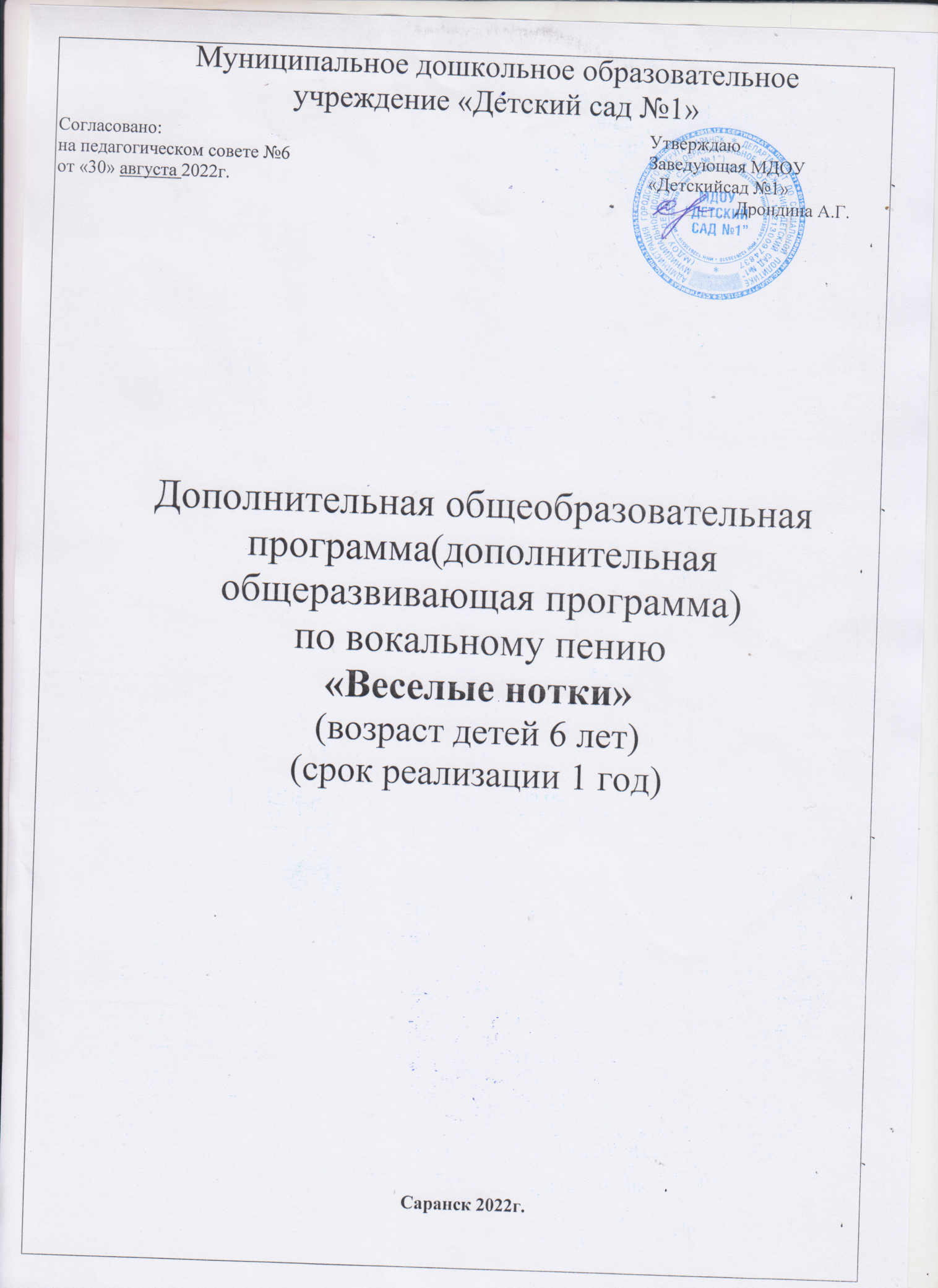 Пояснительная запискаДополнительная общеобразовательная программа (дополнительная общеразвивающая программ разработана в соответствии с Федеральным законом «Об образовании в Российской Федерации (приказ Министерства образования и науки РФ от 29 декабря 2012 г. №273-ФЗ (принят Государственной Думой 21 декабря 2012 года) и действующим СанПиН 2.4.1.3049-13 для дошкольных образовательных учреждений «Санитарно-эпидемиологические правила и нормативы к устройству, содержанию и организации режима работы в дошкольных организациях» и ФГОС ДО.Пение – один из любимых детьми видов музыкальной деятельности, обладающий большим потенциалом эмоционального, музыкального, познавательного развития. Благодаря пению у ребенка развивается эмоциональная отзывчивость на музыку и музыкальные способности: интонационный звуковысотный слух, без которого музыкальная деятельность просто не возможна, тембровый и динамический слух, музыкальное мышление и память. Кроме того успешно осуществляется общее развитие, формируются высшие психические функции, обогащаются представления об окружающем, речь, малыш учится взаимодействовать со сверстниками. Поскольку пение – психофизический процесс, связанный с работой жизненно важных систем, таких как дыхание, кровообращение, эндокринная система и других, важно, чтобы голосообразование было правильно, природосообразно организовано, чтобы ребенок чувствовал себя комфортно, пел легко и с удовольствием.Правильный режим голосообразования является результатом работы по постановке певческого голоса и дыхания. Дыхательные упражнения, используемые на занятиях по вокальному пению, оказывают оздоравливающее влияние на обменные процессы, играющие главную роль в кровоснабжении, в том числе и органов дыхания. Улучшается дренажная функция бронхов, восстанавливается носовое дыхание, повышается общая сопротивляемость организма, его тонус, возрастает качество иммунных процессов. Данная программа направлена на развитие у детей вокальных данных, творческих способностей, исполнительского мастерства.Программа построена с учётом современных требований  педагогики и психологии, обеспечивает единство воспитания и обучения.В основе программы прослеживаются принцип от простого  к сложному,  принципы доступности, наглядности, индивидуального подхода.Занятия в вокальном кружке «Веселые нотки» проводятся с октября по май ,  72 занятия в год. Основная форма работы с детьми – занятия длительностью по 30 минут, которые проводятся два раза в неделю с оптимальным количеством детей 12 человек. Диагностика проводится 2 раза в год (октябрь, май).Актуальность программы. Пение является весьма действенным методом эстетического воспитания. В процессе изучения вокала дети осваивают основы вокального исполнительства, развивают художественный вкус, расширяют кругозор, познают основы актерского мастерства. Самый короткий путь эмоционального раскрепощения ребенка, снятия зажатости, обучения чувствованию и художественному воображению - это путь через игру, фантазирование.Именно для того, чтобы ребенок, наделенный способностью и тягой к творчеству, развитию своих вокальных способностей, мог овладеть умениями и навыками вокального искусства, научиться, голосом передавать внутреннее эмоциональное состояние, разработана эта программа.Педагогическая целесообразность программы обусловлена тем, что занятия вокалом развивают художественные способности детей, формируют эстетический вкус, улучшают физическое развитие и эмоциональное состояние детей.Направленность дополнительной общеразвивающей программыДанная программа направлена на развитие у воспитанников ДОУ вокальных данных, творческих способностей, исполнительского мастерства.Педагогическая целесообразность.Педагогическая целесообразность программы обусловлена тем, что занятия вокалом развивают художественные способности детей, формируют эстетический вкус, улучшают физическое развитие и эмоциональное состояние детей.  НовизнаНовизна программы вокального кружка «Веселые нотки » заключается в следующем: программа имеет интегрированный характер и основана на модульной технологии обучения, которая позволяет по мере необходимости варьировать образовательный процесс, конкретизировать и структурировать ее содержание, с  учетом возрастных и  индивидуальных особенностей воспитанников. А также предоставляет возможность для развития творческих способностей обучающихся. В образовательном процессе программы используются инновационные технологии: групповой деятельности, личностно- ориентированные на игровые технологии .Цель программы – формирование эстетической культуры дошкольника; развитие эмоционально-выразительного исполнения песен; становление певческого дыхания, правильного звукообразования, четкости дикции. Задачи:Образовательные:Углубить знания детей в области музыки: классической, народной, эстрадной;Обучить детей вокальным навыкам; Расширить словарный запас, а такжесоздать условия успешной социализации дошкольников.
 Воспитательные:Привить навыки общения с музыкой: правильно воспринимать и исполнять ее;Привить навыки сценического поведения;Формировать чувство прекрасного на основе классического и современного музыкального материала;  Развивающие:Развить музыкально-эстетический вкус;Развить музыкальные способности детей;Данная программа предусматривает дифференцированный подход к обучению, учёт индивидуальных психофизиологических особенностей воспитанников. Использование традиционных и современных приёмов обучения позволяет заложить основы для формирования основных компонентов учебной деятельности: умение видеть цель и действовать согласно с ней, умение контролировать и оценивать свои действия. Репертуар для воспитанников подбирается педагогом с учетом возрастных, психологических особенностей ребенка, и их вокальных данных. Возраст детей,  участвующих в реализации данной образовательной программы, 6 лет. Дети занимаются на свободной основе. Особенности работы обусловлены, прежде всего, возрастными возможностями детей в воспроизведении вокального материала. Знание этих возможностей помогает педагогу выбрать посильный для освоения музыкальный и песенный материал, вызвать и сохранить интерес и желание заниматься пением.
 Занимаясь в вокальном кружке, дети получают не только вокальную подготовку, но и знакомятся с шедеврами современной и классической музыки, приобретают навыки выступления перед зрителями.Сроки реализации программы, формы и режим занятий. Программа  рассчитана на 1год обучения. В ходе реализации  программы сочетается  групповая (работа в вокальной группе) и  индивидуальная  работа (сольное пение). Возрастные особенности детей позволяют включать в работу кружка  два взаимосвязанных направления: собственно вокальную работу (постановку певческого голоса) и организацию певческой деятельности в различных видах коллективного исполнительства:песни хором в унисонхоровыми группами (дуэт, трио и т.д)тембровыми подгруппамипри включении в хор солистов пение под фонограмму. пение по нотамПрограмма включает подразделы: восприятие музыки;развитие музыкального слуха и голоса; песенное творчество; певческая установка; певческие навыки (артикуляция, слуховые навыки; навыки эмоционально-выразительного исполнения; певческое дыхание; звукообразование; навык выразительной дикции)Артикуляция. В работе над формированием вокально-хоровых навыков у дошкольников огромное значение имеет в первую очередь работа над чистотой интонирования. В этой работе имеет значение правильная артикуляция гласных звуков. Навык артикуляции включает:  • выразительное фонетическое выделение и грамотное произношение;  • постепенное округление фонем, умение сберечь стабильное положение гортани при пении разных фонем, что является условием уравнивания гласных;  • умение найти близкую или высокую позицию, которая контролируется ощущением полноценного резонирования звука в области «маски»;  • умение максимально растягивать гласные и очень коротко произносить      согласные в разном ритме и темпе. Последовательность формирования   гласных: • гласные «о», «е» - с целью выработки округленного красивого звучания; • гласная «и» - с целью поиска звучания и мобилизации носового аппарата,   головного резонатора; • «а», «е» - при их звукообразовании гортань резко сужается, в активную работу включается язык, который может вызвать непредусмотренное движение гортани. Кроме того, широкое открывание рта на звук «а» снижает активность дыхания и голосовых связок.К слуховым навыкам можно отнести:• слуховой самоконтроль;• слуховое внимание;• дифференцирование качественной стороны певческого звука, в том числе его эмоциональной выразительности, различие правильного и неправильного пения;• представления о певческом правильном звуке и способах его образования. Навык эмоционально — выразительного исполнения отражает музыкально-эстетическое содержание и исполнительский смысл конкретного вокального произведения (попевки, песни). Он достигается:• выразительностью мимики лица;• выражением глаз;• выразительностью движения и жестов;• тембровой окраской голоса:• динамическими оттенками и особенностью фразировки; • наличием пауз, имеющих синтаксическое и логическое (смысловое) значение. Певческое дыхание. Ребенок, обучающийся пению,  осваивает следующую технику распределения дыхания, которая состоит из трех этапов:• короткий бесшумный вдох, не поднимая плеч;• опора дыхания — пауза или активное торможение выдоха. Детям объясняют, что необходимо задерживать дыхание животом, зафиксировать его мышцами;• спокойное постепенное (без толчков) распределение выдоха при пении.Формирование певческого дыхания способствует физическому укреплению организма в целом. Это и гимнастика, и физкультура, когда сочетаются дыхательная гимнастика и мышечная нагрузка.Для выработки навыка выразительной дикции полезными будут следующие упражнения артикуляционной гимнастики:• не очень сильно прикусить кончик языка;• высунуть язык как можно дальше, слегка его покусывая от основания до кончика;• покусывать язык поочередно правыми и левыми боковыми зубами, как бы пытаясь жевать;• сделать круговое движение языком между губами с закрытым ртом, затем в другую сторону;• упереться языком в верхнюю губу, затем нижнюю, правую щеку, левую щеку, стараясь как бы проткнуть щеки;• пощелкать языком, меняя форму рта, одновременно меняя звук, стараясь производить щелчки боле высокого и низкого звучания (или в унисон);• постукивая пальцами сделать массаж лица;• делать нижней челюстью круговые движения вперед- вправо- назад- влево - вперед;• сделать вдох носом, втянув щеки между губами (рот закрыт). Выдох — губы трубочкой.Все упражнения выполняются по 4 раза.С целью выработки дикции можно использовать скороговорки, которые необходимо петь на одной ноте, опускаясь и поднимаясь по полутонам, по 8-10 раз с твердой атакой звука.Структура занятия.1. Распевание.Работая над вокально-хоровыми навыками детей необходимо предварительно «распевать» воспитанников в определенных упражнениях. Начинать распевание попевок (упражнений) следует в среднем, удобном диапазоне, постепенно транспонируя его вверх и вниз по полутонам. Для этого отводится не менее 10 минут. Время распевания может быть увеличено, но не уменьшено. Задачей предварительных упражнений является подготовка голосового аппарата ребенка к разучиванию и исполнению вокальных произведений. Такая голосовая и эмоциональная разминка перед началом работы - одно из важных средств повышения ее продуктивности и конечного результата. 2. Пауза. Для отдыха голосового аппарата после распевания необходима пауза в 1-2 минуты (физминутка).3. Основная часть. Работа направлена на развитие исполнительского мастерства, разучивание песенного репертуара, отдельных фраз и мелодий по нотам. Работа над чистотой интонирования, правильной дикцией и артикуляцией, дыхания по фразам, динамическими оттенками.4. Заключительная часть. Пение с движениями, которые дополняют песенный образ и делают его более эмоциональным и запоминающимся. Работа над выразительным артистичным исполнением.Программа включает подразделы: развитие музыкального слуха и голоса; песенное творчество; певческая установка; певческие навыки (артикуляция, слуховые навыки; навыки эмоционально-выразительного исполнения; певческое дыхание; звукообразование; навык выразительной дикции)Методические приемы: 1. Приемы разучивания песен проходит по трем этапам:  знакомство с песней в целом (если текст песни трудный прочитать его как стихотворение, спеть без сопровождения)  работа над вокальными и хоровыми навыками;  проверка у детей качества усвоения песни (исполнение песен по одному, пение хором). 2. Приемы работы над отдельным произведением:  пение песни с полузакрытым ртом;  пение песни на определенный слог;  проговаривание согласных в конце слова;  произношение слов шепотом в ритме песни;  выделение, подчеркивание отдельной фразы, слова;  настраивание перед началом пения (тянуть один первый звук);  остановка на отдельном звуке для уточнения правильности интонирования;  анализ направления мелодии;  использование элементов дирижирования;  пение без сопровождения;  зрительная, моторная наглядность. 3. Приемы звуковедения:  выразительный показ (рекомендуется аккапельно);10  образные упражнения;  оценка качества исполнения.Основной формой организации деятельности детей являются кружковые занятия. Структура занятия.1. Вводная часть- Приветствие- Упражнения, направленные на подготовку голосового аппарата ребенка к разучиванию и исполнению вокальных произведений (артикуляционная гимнастика, интонационно-фонетические упражнения, скороговорки, чистоговорки, упражнения для распевания).3. Основная часть. Работа над песней. Работа направлена на развитие исполнительского мастерства, разучивание песенного репертуара, отдельных фраз и мелодий по нотам. Работа над чистотой интонирования, правильной дикцией и артикуляцией, дыхания по фразам, динамическими оттенками.4. Заключительная часть. Пение с движениями, которые дополняют песенный образ и делают его более эмоциональным и запоминающимся. Работа над выразительным артистичным исполнением.Методические приемы:1. Приемы разучивания песен проходит по трем этапам:знакомство с песней в целом (если текст песни трудный прочитать его как стихотворение, спеть без сопровождения)работа над вокальными и хоровыми навыками;проверка у детей качества усвоения песни (исполнение песен по одному, пение хором).2. Приемы работы над отдельным произведением:пение песни с полузакрытым ртом;пение песни на определенный слог;проговаривание согласныхв конце слова;произношение слов шепотом в ритме песни;выделение, подчеркивание отдельной фразы, слова;настраивание перед началом пения (тянуть один первый звук);остановка на отдельном звуке для уточнения правильности интонирования;анализ направления мелодии;использование элементов дирижирования;пение без сопровождения;зрительная, моторная наглядность.3. Приемы звуковедения:выразительный показ (рекомендуется аккапельно);образные упражнения;оценка качества исполнение песниВ учебном плане вокального кружка предусмотрено 72 занятий, которые проводятся 2 раза в неделю по 30 минут.  Другие формы работы: концертная деятельность, участие в конкурсах,фестивалях,смотрах. 
Ожидаемый результатВоспитанники ДОУ имеют опыт восприятия песен разного характера, проявляют устойчивый интерес к вокальному искусству. Поют естественным голосом, протяжно. Умеют правильно  поступенное и скачкообразное. Точно воспроизводят и передают ритмический рисунок. Умеют контролировать слухом качество пения. Выработана певческая установка. Могут петь без музыкального сопровождения.Дети ДОУ проявляют интерес к вокальному искусству. Умеют петь естественным голосом, без напряжения, протяжно. Внятно произносят слова, понимая их смысл, правильно пропевают гласные в словах и правильно произносят окончания слов. Могут петь без помощи руководителя. Проявляют активность в песенном творчестве; поют дружно не отставая и не опережая друг друга.	Формы подведения итогов реализации программы, являются педагогические наблюдения, диагностика, концертные выступления..Методическое обеспечение программыНаглядные пособия: портреты композиторов, карточки  с музыкальными инструментами.Учебно-тематический план дополнительной образовательной программы «Веселые нотки»Всего (В) количество занятий в год 72, в учебный план включены часы теории (Т) и практики (П)               Учебно-тематический план:Содержание программы  48 часов
Вводное занятие
Содержание. Организованное занятие. Объяснение целей и задач вокального кружка. Распорядок работы, правила поведения.
Форма: беседа, прослушивание музыкальных произведений.Музыкальная подготовка   
Тема1. Развитие музыкального слуха.
Содержание. Использование упражнений по выработке точного восприятия мелодий. Работа с детскими музыкальными инструментами (бубен, ложки).
Форма. Практическая, дидактические игры.Тема2. Развитие музыкальной памяти.
Содержание. Использование упражнений по выработке точного восприятия мелодий. Работа с детскими музыкальными инструментами (бубен, ложки).
Форма. Практическая, дидактические игры.
 
Тема 3. Развитие чувства ритма.
Содержание. Знакомство с понятием «метр», «темп». Игра на ударных музыкальных инструментах ( барабан, бубен, ложки).
Форма. Практическая, дидактические игры.Вокальная работа
Тема 1. Прослушивание голосов.
Содержание. Прослушивание голосов детей с музыкальным сопровождением и без него.
Форма. Индивидуальная работа.
 
Тема 2. Певческая установка. Дыхание.
Содержание. Работа над выработкой умений, правильного поведения воспитанника во время занятия.Знакомство с основным положением корпуса и голов. Знакомство с основами плавного экономичного дыхания во время пения.
Форма. Фронтальная, индивидуальная, практическая, игровая.
 
Тема 3. Распевание.
Содержание. Разогревание и настройка голосового аппарата обучающихся. Упражнение на дыхание: считалки, припевки, дразнилки.
Форма. Фронтальная, практическая, игровая.
 Тема 4. Дикция.
Содержание. Отчетливое произношение слов, внимание на ударные слоги, работа с артикуляционным аппаратом. Использование скороговорок.
Тема 5. Работа с ансамблем над репертуаром.
Содержание. Индивидуальная работа по развитию певческих навыков. Работа над дыханием, поведением, дикцией, артикуляцией.
Форма. Коллективная.
 ДИАГНОСТИКА       уровня   развития   певческих   умений.0 - не справляется с заданием н (низкий) - справляется с помощью педагогас  (средний) - справляется с частичной помощью педагогав (высокий) - справляется самостоятельноМатериально - техническое  обеспечение программы. атрибуты для занятий (шумовые инструменты, музыкально – дидактические игры, пособия)звуковоспроизводящая аппаратура (аудиомагнитофон, ноутбук, микрофон, кассеты и СD-диски – чистые и с записями музыкального материала)сценические костюмы, необходимые для создания образа и становления маленького артиста, песенный репертуар.ЛИТЕРАТУРААбелян Л.М. Как рыжик научился петь. - М.: Советский композитор, 1998. – 33 с.Алиев Ю.Б. Настольная книга школьного учителя-музыканта. — М.: ВЛАДОС, 2002Бочев Б. Эмоциональное и выразительное пение в детском хоре. Развитие детского голоса. -М., 1963.Веселый каблучок.  /Составитель Л. В. Кузьмичева. Мн.: Беларусь, 2003. – 232 с.Ветлугина Н. Музыкальный букварь. М.: Музыка, 2000 - 112 с.Галкина С. Музыкальные тропинки. Мн.: Лексис, 2005. – 48 с.Гудимов В., Лосенян А., Ананьева О. Поющая азбука. М.: ГНОМ-ПРЕСС, 2000.- 33 с.Запорожец А.В. Некоторые психологические вопросы развития музыкального слуха у детей дошкольного возраста. - М., 1963.Каплунова И., Новоскольцева И. Программа по музыкальному воспитанию детей дошкольного возраста «Ладушки». «Невская НОТА», С-Пб, 2010.Картушина М.Ю. Вокально-хоровая работа в детском саду. – М.: Издательство «Скрипторий 2003», 2010.Мелодии времен года / Составитель Г. В. Савельев. Мозырь: РИФ «Белый ветер», 1998. – 44 с.Мовшович А. Песенка по лесенке. М.: ГНОМ и Д, 2000. – 64 с.Музыкально-игровые этюды // Музыкальный руководитель. М., 2004 №2Никашина Т.А. Воспитание эстетических чувств у дошкольников на музыкальных занятиях. - М..Савельев Г.В. Музыкально-эстетическое воспитание в дошкольном возрасте. — М..Струве Г. Ступеньки музыкальной грамотности. Хоровое сольфеджио. СПб.: Лань, 1999. – 64 с.Учим петь - система упражнений для развития музыкального слуха и голоса// Музыкальный руководитель. М., 2004 №5Учите детей петь. Песни и упражнения для развития голоса у детей 5-6 лет. Составитель Т. М. Орлова С. И. Бекина. М.: Просвещение, 1987. – 144 с.Учите детей петь. Песни и упражнения для развития голоса у детей 5-6 лет. Составитель Т. М. Орлова С. И. Бекина. М.: Просвещение, 1988. – 143 с.Яковлев А. О физиологических основах формирования певческого голоса // Вопросы певческого воспитания школьников. В помощь школьному учителю пения. - Л., 2000Упражнения по логоритмике. Стихи с движениями для детей.МИШКА КОСОЛАПЫЙМишка косолапый
По лесу идет,(Переваливаемся с ноги на ногу, имитируя косолапую ходьбу мишки)Шишки собирает,Песенки поет.(Приседаем - собираем шишки)Шишка отскочилаПрямо мишке в лоб.(Легонько ударяем себя ладошкой по лбу)Мишка рассердилсяИ ногою - топ! (Топаем ногой)ЗАЙКА СЕРЕНЬКИЙЗайчик серенький сидит(Сидим, как зайчик)И ушами шевелит,Вот так, вот так!(Шевелим ушками-ладошками)Зайке холодно сидеть,Надо лапочки погреть,Хлоп-хлоп, хлоп-хлоп.(Хлопаем в ладоши)Зайке холодно стоять,Надо зайке поскакать.Скок-скок, скок-скок.(Прыгаем, как зайчик)ЗАЙКИПо лесной лужайкеРазбежались зайки.(Бежим на месте)Вот какие зайки,Зайки-побегайки.(Поднимаем ладошки к голове – показываем «ушки»)Сели зайчики в кружок,(Приседаем)Роют лапкой корешок.(Показываем ручкой, как роют зайки)Вот какие зайки,Зайки-побегайки.(Снова поднимаем ладошки к голове – показываем «ушки»)
Следующий стишок учим, сидя за столом. Каждое движение разучивается отдельно. Предложите малышу полодить обе ручки на стол ладонями вниз, затем ладошками вверх, поставить ладошки на ребро и зажать одновременно обе ладошки в кулачки. Когда эти движения будут даваться малышу легко, можно выполнять упражнение по логоритмике "Ладошки".ЛАДОШКИЛадошки вверх!(Кладем на стол кисти рук ладонями вверх)Ладошки вниз!(Переворачиваем ладони)А теперь их на бочок!(Ставим ладони на ребро)И зажали в кулачок!(Зажимаем ладони в кулаки).ЛАДЫ-ЛАДЫОй, лады, лады, лады!(Показываем ладошки или хлопаем в ладоши)Не боимся мы воды!(Мотаем головой)           Часто умываемся,(«Умываемся» плавными движениями рук, не дотрагиваясь до лица)Маме (папе, бабе) улыбаемся!(Улыбаемся, разводим руки в стороны).
Прежде, чем учить следующий стишок, хорошо бы вместе с ребенком нашинковать капустку, посолить, помять, тогда все движения и строки будут более осмысленные и понятны малышу.КАПУСТАМы капусту рубим, рубим!(Руки согнуты в локтях, ладони «лопаткой», движения перед собой вверх и вниз – если левая рука вверху, правая внизу)Мы капусту солим, солим!(Руки согнуты в локтях прямо перед собой, пальцы – большой, указательный и средний – собираем в щепоть, шевелим пальцами, будто солим)Мы капусту трём, трём!(Руки перед собой, согнуты в локтях, пальцы складываем в кулак, трем кулачки друг о друга)Мы капусту жмём, жмём!(Руки перед собой, согнуты в локтях, поочередно то расставляем пальцы в стороны, то собираем в кулак)– Вот какие мы молодцы – приготовили капустку!ЦВЕТЫНаши красные цветки(Согнутые в локтях руки соединяем и поднимаем перед собой, ладошки складываем ковшиком)Распускают лепестки.(Пальцы расставляем в стороны)Ветерок чуть дышит,Лепестки колышет.(Шевелим пальчиками)Наши красные цветкиЗакрывают лепестки.(Снова соединяем пальчики в «бутон»)Головками качают,(Качаем из стороны в сторону соединенными вместе кистями рук)И тихо засыпают.(оединенные кисти рук подкладываем под голову)МАШИНАБи-би-би - Гудит машина.(Постукиваем кулачком одной руки о ладонь другой)Тук-тук-тук - Мотор стучит.(Хлопаем в ладоши)- Едем, едем, едем, едем,Он так громко говорит.(Ритмично топаем ногами)Шины трутся о дорогу.Шу-шу-шу - Они шуршат.(Потираем ладони)Быстро крутятся колеса.Та-та-та - Вперед спешат.(Показываем ручками, как крутятся колесики)ДОЖДИКМайский вдруг закапал дождь.Кап-кап-кап-кап.(Ритмично щелкаем пальцами рук)И по лужам ты идешь.Так-так-так-так.(Ритмично притопываем)Ветер шелестит листвой.Ш-ш-ш-ш.(Ритмично потираем ладонь о ладонь)Спрятал кудри под травой.Тш-тш-тш-тш.(Ритмично потираем ладонями о колени)Дождь сильнее застучал.Тук-тук-тук-тук.(Ритмично стучим указательным пальцем одной руки о ладонь другой)Скоро дождик ливнем стал.Тук-тук-тук-тук, тук-тук-тук-тук.( Хлопаем в ладоши)ЛУЖИШлеп-шлеп-шлеп —Иду по лужам.(Ритмично постукиваем ладонями по ногам)Хлюп-хлюп-хлюп —Вода в ботинках.(Притопываем ногами)Кап-кап-кап —Мне зонтик нужен.(Поднимаем руки вверх и ритмично щелкаем пальцами с одновременным движением рук сверху вниз)Оп-оп-оп —Вода по спинке.(Скрещиваем руки на груди и ритмично похлопываем по предплечьям)Буль-буль-буль —Упала шапка.(Приседаем)Ой-ой-ой, кругом вода.(Кружимся)Да-да-да, себя так жалко.(Киваем головой)Одевайтесь в дождь всегда!Если у Вашего ребенка есть веснушки, то следующий стишок должен очень понравится маленькому любимцу солнышка.ЗАБОТЛИВОЕ СОЛНЫШКОСолнце с неба посылаетЛучик, лучик, лучик.(Ритмично скрещиваем руки над головой)И им смело разгоняетТучи, тучи, тучи.(Плавно покачиваем руками вверху)Летом нежно согреваетЩечки, щечки, щечки.(Потираем щеки)А весной на носик ставитТочки-точки-точки.(Постукиваем пальцем по носу)Золотят веснушки деток.Очень нравится им это!НЕПОСЛУШНАЯ НЕВАЛЯШКАКукла неваляшка встала, не лежит.Сильно раскачалась, весело звенит.(Ритмично покачиваемся из стороны в сторону)Дили-дили-дили-дон —Раздается всюду звон.Кач-кач-кач-кач, кач-кач-кач. Слышен Лены громкий плач.(Качаем «куклу» на руках)Неваляшка все не спит,Не ложится, не сидит.(Делаем наклоны туловища вперед)Бом-бом-бом-бом, бом-бом-бом.Закрутилась вдруг волчком.(Кружимся)Лена плакать пересталаИ сама качаться стала.(Хлопаем в ладоши).ОктябрьНоябрьДекабрьЯнварьФевральМартАпрельМайОЖИДАЕМЫЙ РЕЗУЛЬТАТ          Дети имеют опыт восприятия песен разного характера, проявляют устойчивый интерес к вокальному искусству. Поют естественным голосом, протяжно. Умеют правильно передавать мелодию в пределах ре-до2 октавы, чисто интонируют. Различают звуки по высоте, слышат движение мелодии, поступенное и скачкообразное. Точно воспроизводят и передают ритмический рисунок. Умеют контролировать слухом качество пения. Выработана певческая установка. Могут петь без музыкального сопровождения.Дети проявляют интерес к вокальному искусству. Умеют петь естественным голосом, без напряжения, протяжно. Внятно произносят слова, понимая их смысл, правильно пропевают гласные в словах и правильно произносят окончания слов. Могут петь без помощи руководителя. Проявляют активность в песенном творчестве; поют дружно, не отставая и не опережаядруг друга.№Наименование  модулей ТПВ1Диагностика2( 60 мин.)2( 60 мин.) 2Музыкальная подготовка6(180 мин.)18(540мин.)24(72мин.)3Вокальная работа5(150мин.)43(1290мин.)48(1440мин.)4. Итоговое занятие1(30мин.)1(30мин.)ИТОГО:ИТОГО:13(390 мин.)62(186мин.)75(225мин.)№ п/пТема Тема Количество часовКоличество часовКоличество часовпримечаниепримечание№ п/пТема Тема Всего Теоретических занятий Практических занятийпримечаниепримечание1ВводноеВводное1( 30 мин.)1( 30 мин.) «Музыкальная подготовка»  «Музыкальная подготовка»  «Музыкальная подготовка»  «Музыкальная подготовка»  «Музыкальная подготовка»  «Музыкальная подготовка»  «Музыкальная подготовка»  «Музыкальная подготовка» 2Развитие музыкального слухаРазвитие музыкального слуха4(120мин.)1( 30 мин.)3(120мин.)3Развитие музыкальной памятиРазвитие музыкальной памяти4(120мин.)1( 30 мин.)3(120мин.)4Развитие чувства ритмаРазвитие чувства ритма4(120мин.)1( 30 мин.)3(120мин.)«Вокальная работа»«Вокальная работа»«Вокальная работа»«Вокальная работа»«Вокальная работа»«Вокальная работа»«Вокальная работа»«Вокальная работа»1Прослушивание голосов2( 60 мин.)2( 60 мин.)2( 60 мин.)2( 60 мин.)2Певческая  установка.Дыхание.11(330мин.)11(330мин.)1(30мин.)10(300мин.)10(300мин.)3Распевание11(330мин.)11(330мин.)1(30мин.)10(300мин.)10(300мин.)4Дикция11(330мин.)11(330мин.)1(30мин.)10(300мин.)10(300мин.)5Работа с ансамблем  над репертуаром11111(30мин.)10(300мин.)10(300мин.)Итого часов Итого часов 72(2160мин.)72(2160мин.)12(360мин.)60(180мин.)60(180мин.)№ п/пПоказатели (знания, умения, навыки)Оценка/бОценка/бОценка/бОценка/б№ п/пПоказатели (знания, умения, навыки)0нсв1.Качественное исполнение знакомых песен.2.Наличие певческого слуха, вокально-слуховой координации3.Умение импровизировать4.Чисто интонировать на кварту вверх и вниз, квинту и сексту5.Навыки выразительной дикцииСодержание работыЗадачиМузыкальный материал1. Коммуникативная игра-приветствие. 2.Артикуляционная гимнастика по системе В. Емельянова.3.Интонационно-фонетические упражнения.4.Скороговорки.     Чистоговорки.5. Упражнения для распевания.6. Песни.Освоение пространства, установление контактов, психологическая настройка на работу.Развивать певческий голос, способствовать правильному звукообразованию, охране и укреплению здоровья детей. Упражнять в точном интонировании трезвучий, удерживать интонации на повторяющихся звуках. Выравнивание гласных и согласных звуков. Следить за правильной певческой артикуляцией.Упражнять детей чётко проговаривать текст, включая в работу артикуляционный аппарат; Проговаривать с разной интонацией (удивление, повествование, вопрос, восклицание), темпом (с ускорением и замедлением, не повышая голоса), интонацией (обыгрывать образ и показывать действия). Петь на одном звуке. (Далее задачи те же).Упражнять детей в чистом интонировании поступенного и скачкообразного движения мелодии вверх и вниз.Побуждать детей петь естественным голосом, без напряжения, правильно брать дыхание между музыкальными фразами и перед началом пения; Побуждать детей исполнять песни лёгким звуком в подвижном темпе  и напевно в умеренном;Петь естественным звуком, выразительно, выполнять логические ударения в музыкальных фразах, отчётливо пропевать гласные и согласные в словах.Побуждать детей исполнять песниа капелла.«Приветствие»Модель И. Евдокимовой.«Здравствуйте» Картушина.1. «Прогулка» (Занятие-игра).2. «Паровоз» - Короткий вдох, долгий выдох; «Машина»- вибрация губ. «Самолёт»- на звук «У» (протяжно, на цепном дыхании, повышая и понижая голос)Пропевание гласных «А-О-У-И-Э» в разной последовательности.«Говорил попугай попугаю».«Тигры».«Вёз корабль карамель».«Кит-рыба».1. «Котенок и бабочка» 2. «Птичка и Лиса»3. «Машенька и Медведь»
А.Евтодьевой«Плакала березка», муз.и сл. И.Осокиной«Белые кораблики» муз.и сл. К.КостинаКоличество занятий - 8Количество занятий - 8Количество занятий - 8Содержание работыЗадачиМузыкальный материал1. Игра-приветствие.2.Артикуляционная гимнастика по системе В. Емельянова.3.Интонационно-фонетические упражнения.4.Скороговорки.     Чистоговорки.5 Упражнения для распевания.6. Пение.Психологическая настройка на занятие.Подготовка голосового аппарата к дыхательным, звуковым играм, пению. Способствовать правильному звукообразованию, охране и укреплению здоровья детей. Упражнять в точном интонировании трезвучий, удерживать интонации на повторяющихся звуках. Выравнивание гласных и согласных звуков. Формировать звучание голоса ближе к фальцетному. Следить за правильной певческой артикуляцией.Упражнять детей чётко проговаривать текст, включая в работу артикуляционный аппарат; Проговаривать с разной интонацией (удивление, повествование, вопрос, восклицание), темпом (с ускорением и замедлением, не повышая голоса), интонацией (обыгрывать образ и показывать действия). Петь на одном звуке. (Далее задачи те же).Расширять диапазон детского голоса, точно попадать на первый звук. Слышать и передавать поступенное и скачкообразное движение мелодии. Самостоятельно попадать в тонику.1. Продолжать побуждать детей петь естественным голосом, без напряжения, правильно брать дыхание между музыкальными фразами и перед началом пения;2. Петь выразительно, передавая динамику не только куплета к куплету, но и по музыкальным фразам;3. Выполнять паузы, точно передавать ритмический рисунок, делать логические (смысловые) ударения в соответствии с текстом песен;4. Петь лёгким, подвижным звуком, напевно, широко, с музыкальным сопровождением и без него.Упражнения: 1. «В гости».                        2. «Здравствуйте».                        М. Картушина.Упражнения: «Обезьянки».«Весёлый язычок».Пропевание гласных «А-О-У-И-Э» в разной последовательности.Игра со звуком: «Волшебная коробочка».Няня мылом мыла Милу…»«Сорок сорок ели сырок…»«Шла Саша…»Знакомый материал.«Фокус-покус». «Чудо-лесенка».«Храбрый портняжка» А.Евтодьевой«Капризная песенка» муз.и сл. И. Горбиной«Ябеда-корябеда» Б.СавельеваКоличество занятий -8Количество занятий -8Количество занятий -8Содержание работыЗадачиМузыкальный материал1. Коммуникативная игра-приветствие. 2.Артикуляционная гимнастика по системе В. Емельянова.3.Интонационно-фонетические упражнения.4.Скороговорки, стихи.5 Упражнения для распевания.6. Пение.Освоение пространства, установление контактов, психологическая настройка на работу.Развивать певческий голос, способствовать правильному звукообразованию, охране и укреплению здоровья детей. Подготовить речевой аппарат к работе над развитием голоса.Упражнять детей «рисовать» голосом, изображать звуковой кластер;Побуждать детей соотносить своё пение с показом рук, добиваясь при этом осмысленного, эстетичного, выразительного и разнообразного музыкального действия. Использовать карточки для работы руками по извлечению звука. Упражнять детей чётко проговаривать текст, включая в работу артикуляционный аппарат; Развивать образное мышление, мимику, эмоциональную отзывчивость. Побуждать детей использовать различные эмоциональные выражения: грустно, радостно, ласково, удивлённо и.т.д.Закреплять у детей умение чисто интонировать при поступенном движении мелодии, удерживать интонацию на одном повторяющемся звуке; точно интонировать интервалы. Упражнять в точной передаче ритмического рисунка мелодии хлопками во время пения.Побуждать детей к активной вокальной деятельности. Побуждать детей петь в унисон, а капелла.Отрабатывать перенос согласных, тянуть звук как ниточку. Способствовать развитию у детей выразительного пения, без напряжения, плавно, напевно.Развивать у детей умение петь под фонограмму.Формировать сценическую культуру (культуру речи и движения). 1. «Приветствие»Модель И. Евдокимовой.2. «Здравствуйте» Картушина.«Лошадка» - прищёлкивание, язычок;«Паровоз» - Короткий вдох, долгий выдох; «Машина»- вибрация губ. «Самолёт»- на звук «У» (протяжно, на цепном дыхании, повышая и понижая голос).Пропевание гласных « А-О-У-И-Э» в разной последовательностиИгра голосом: «Звуки Вселенной» Модель Т. Боровик.(Восход и заход солнца; парад планет - унисон).«По волнам», «Качели», «По кочкам».Проговаривание текста песен, попевок.«Уточка»,«На дворе трава».Знакомый репертуар.«Храбрый портняжка», «Золушка и сестры» А.Евтодьевой,«Гроза»Знакомый репертуар.«Дед Мороз-художник» муз.и сл. Л.Еремеевой«Веселый Дед Мороз» муз.и сл. А.ВарламоваКоличество занятий - 8Количество занятий - 8Количество занятий - 8Содержание работыЗадачиМузыкальный материал1. Коммуникативная игра-приветствие. 2.Артикуляционная гимнастика по системе В. Емельянова.3.Интонационно-фонопедические упражнения.4. Скороговорки.    Стихи.5.Упражнения для распевания.6. ПениеОсвоение пространства, установление контактов, психологическая настройка на работу.Подготовить речевой аппарат к дыхательным и звуковым играм. Развивать дикцию и артикуляцию. Побуждать детей ощущать и передавать интонацию в пении упражнений. Упражнять детей «рисовать» голосом, пропевать ультразвук. Побуждать детей соотносить своё пение с показом рук, добиваясь при этом осмысленного, эстетичного, выразительного и разнообразного музыкального действия. Использовать карточки для работы руками по извлечению звука. Упражнять детей чётко проговаривать текст, включая в работу артикуляционный аппарат. Формировать слуховое восприятие. Побуждать детей использовать различные эмоциональные выражения: грустно, радостно, ласково, удивлённо Продолжать работу над развитием голоса детей. Петь плавно, добиваясь чистоты  звучания каждого интервала 1. Продолжать побуждать детей петь естественным голосом, без напряжения, правильно брать дыхание между музыкальными фразами и перед началом пения;2. Совершенствовать умение вовремя начинать пение после музыкального вступления, точно попадая на первый звук;4. Чисто интонировать в заданном диапазоне;5. Закреплять навыки хорового и индивидуального пения с музыкальным сопровождением и без него.6. Совершенствовать исполнительское мастерство.7. Побуждать детей работать с микрофоном.«Приветствие»Модель И. Евдокимовой.«Здравствуйте» Картушина.Работа с губами: (покусать зубами верхнюю и нижнюю губу). Упр. «Я обиделся», «Я радуюсь».«Крик ослика» (Й – а...)«Крик в лесу»  (А – у).«Крик чайки»  (А! А!).«Кричит ворона» (Кар).«Скулит щенок» (И-и-и)«Пищит больной котёнок» (Мяу жалобно).«Король на корону копейку копил».Чтение текста песен.Знакомый репертуар.1. «Волк и красная шапочка»2. «По щучьему веленью» А.Евтодьевой«Дело  было в январе»  В.ШаинскогоПовторение знакомых песенКоличество занятий - 8Количество занятий - 8Количество занятий - 8Содержание работыЗадачиМузыкальный материал1. Коммуникативная игра-приветствие. 2.Артикуляционная гимнастика по системе В. Емельянова.3.Интонационно-фонопедические упражнения.4.Скороговорки.     Чистоговорки.5. Упражнения для распевания.6. Песни.Освоение пространства, установление контактов, психологическая настройка на работу.Развивать певческий голос, способствовать правильному звукообразованию, охране и укреплению здоровья детей. Упражнять детей выполнять голосом глиссандо снизу вверх и сверху вниз с показом движения рукой. Исполнять в среднем и низком регистрах.Упражнять детей долго тянуть звук –У -  меняя при этом силу звучания. Развивать ритмический слух.Упражнять детей чётко проговаривать текст, включая в работу артикуляционный аппарат; Проговаривать с разной интонацией (удивление, повествование, вопрос, восклицание), темпом (с ускорением и замедлением, не повышая голоса), интонацией (обыгрывать образ и показывать действия). Упражнять детей  во взятии глубокого дыхания. Развивать артикуляцию, прикрытый звук.1. Уточнить умение детей вовремя вступать после музыкального вступления, точно попадая на первый звук; 2.Чисто интонировать в заданном диапазоне. 3.Совершенствовать умение детей петь с динамическими оттенками, не форсируя звук при усилении звучания. 4. Развивать вокальный слух, исполнительское мастерство, навыки эмоциональной выразительности.5.Побуждать детей работать с микрофоном.«Приветствие»Модель И. Евдокимовой.«Здравствуйте» Картушина.1. «Прогулка» (Занятие-игра).2. «Паровоз» - Короткий вдох, долгий выдох; «Машина»- вибрация губ. «Самолёт»- на звук «У» (протяжно, на цепном дыхании, повышая и понижая голос)«Самолёты», «Самолёт летит» М. Картушиной.«Мороз» (по методу Емельянова) «Вёз корабль камень»,«Ди-ги, ди-ги дай»«Петя шёл»«Думал – думал»1. «Три медведя» А.ЕвтодьевойЗнакомые распевки.1.«Песенка про папу» В.Шаинского2. «Модницы» И.РостовцеваКоличество занятий - 8Количество занятий - 8Количество занятий - 8Содержание работыЗадачиМузыкальный материал1. Игра-приветствие.2.Артикуляционная гимнастика по системе В. Емельянова.3.Интонационно-фонопедические упражнения.4.Чистоговорки.5. Упражнения для распевания.6. Пение.Психологическая настройка на занятие.Подготовка голосового аппарата к дыхательным, звуковым играм, пению. Способствовать правильному звукообразованию, охране и укреплению здоровья детей. Формировать звучание голоса в разных регистрах, показывая высоту звука рукой  Следить за правильной певческой артикуляцией.Упражнять детей чётко проговаривать текст, включая в работу артикуляционный аппарат; Проговаривать с разной интонацией (удивление, повествование, вопрос, восклицание), темпом (с ускорением и замедлением, не повышая голоса), интонацией (обыгрывать образ и показывать действия). Петь на одном звуке. Расширять диапазон детского голоса. Упражнять детей точно попадать на первый звук. Самостоятельно попадать в тонику. Развивать «цепное» дыхание, уметь интонировать на одном звуке.Упражнять связывать звуки в «легато».Побуждать детей к активной вокальной деятельности.Закреплять умение петь в унисон, а капелла, пропевать звуки, используя движения рук.Отрабатывать перенос согласных, тянуть звук как ниточку. Способствовать развитию у детей выразительного пения, без напряжения, плавно, напевно.Продолжать развивать умение у детей петь под фонограмму и с микрофоном.Формировать сценическую культуру (культуру речи и движения). Упражнение:  «В гости».                         «Здравствуйте».Картушина.              Упражнения: «Обезьянки».«Весёлый язычок».Знакомый репертуар.«Лягушка и кукушка»Игры со звуком: «Волшебная коробочка», «Волшебные предметы».«Няня мылом мыла Милу…»«Сорок сорок ели сырок…»«Шла Саша…»Знакомый материал.1. «Теремок» Л.Олифировой2. «Вот такая чепуха» И.Рыбкиной«Мамочка моя» А.Ермолаева»«Пешки-ложки»  Ю. ТурнянскогоКоличество занятий -8Количество занятий -8Количество занятий -8Содержание работыЗадачиМузыкальный материал1. Коммуникативная игра-приветствие. 2.Артикуляционная гимнастика по системе В. Емельянова.3.Интонационно-фонетические упражнения.4.Скороговорки, стихи.5. Упражнения для распевания.6. Пение.Освоение пространства, установление контактов, психологическая настройка на работу.Развивать певческий голос, способствовать правильному звукообразованию, охране и укреплению здоровья детей. Подготовить речевой аппарат к работе над развитием голоса.Формировать более прочный навык дыхания, укреплять дыхательные мышцы, способствовать появлению ощущения опоры на дыхании, тренировать артикуляционный аппарат.Упражнять детей чётко проговаривать текст, включая в работу артикуляционный аппарат; Развивать образное мышление, мимику, эмоциональную отзывчивость. Формировать слуховое восприятие. Побуждать детей использовать различные эмоциональные выражения: грустно, радостно, ласково, удивлённо и.т.д.Добиваться более лёгкого звучания; развивать подвижность голоса.Удерживать интонацию на одном повторяющемся звуке; точно интонировать интервалы. Упражнять в точной передаче ритмического рисунка мелодии хлопками во время пения.Повысить жизненный тонус, настроение детей, уметь раскрепощаться.Продолжать побуждать детей петь естественным голосом, без напряжения, правильно брать дыхание между музыкальными фразами, и перед началом пения. Чисто интонировать в заданном диапазоне.Закреплять навыки хорового и индивидуального выразительного пения.Формировать сценическую культуру.Продолжать побуждать детей работать с микрофоном.1. «Приветствие»Модель И. Евдокимовой.2. «Здравствуйте» Картушина. «Лошадка» - прищёлкивание, язычок;«Паровоз» - короткий вдох, долгий выдох; «Машина»- вибрация губ. «Самолёт»- на звук «У» (протяжно, на цепном дыхании, повышая и понижая голос).Проговаривание текста песен, попевок.«Уточка»,«На дворе трава».Знакомый репертуар.«Я хороший», «Да и нет» В.Н.Петрушина.1. «Стрекоза и рыбка»2. «Кот и петух» А.Евтодьевой1. «Лошадка» (амер. нар.песня)2. «Что  такое семья?» Е.ГомоновойКоличество занятий -8Количество занятий -8Количество занятий -8Содержание работыЗадачиМузыкальный материал1. Коммуникативная игра-приветствие. 2.Артикуляционная гимнастика по системе В. Емельянова.3.Интонационно-фонетические упражнения.4.Скороговорки, стихи.5.Упражнения для распевания.6. Пение.Освоение пространства, установление контактов, психологическая настройка на работу.Закреплять работу по развитию  певческого голоса, способствовать правильному звукообразованию, охране и укреплению здоровья детей. Подготовить речевой аппарат к работе над развитием голоса.Закреплять умение выстраивать голосом звуковую линию;Закреплять умение детей соотносить своё пение с показом рук, добиваясь при этом осмысленного, эстетичного, выразительного и разнообразного музыкального действия. Использовать карточки для работы руками по извлечению звука. Закреплять умение детей чётко проговаривать текст, включая в работу артикуляционный аппарат; Развивать образное мышление, мимику, эмоциональную отзывчивость..  Использовать различные эмоциональные выражения: грустно, радостно, ласково, удивлённо и.т.д.Повысить жизненный тонус, настроение детей, эмоциональное благополучие, уметь раскрепощаться. Закреплять вокальные навыки детей.Совершенствовать вокальные навыки:Петь естественным звуком без напряжения;Чисто интонировать в удобном диапазоне;Петьа капелла, под аккомпанемент, под фонограмму;Слышать и оценивать правильное и неправильное пение;Самостоятельно попадать в тонику;Самостоятельно использовать навыки исполнительского мастерства, сценической культуры.1. «Приветствие»Модель И. Евдокимовой.2. «Здравствуйте» Картушина. «Прогулка» М. Лазарев.Голосовая разминка: «Весна»,Модель Т.БоровикПроговаривание текста песен, попевок.Знакомый репертуар.«Только смеяться»,«Я хороший»,Знакомый репертуар.1. «Любимый детский сад» К.Костина«В самый первый раз» Н.Разуваевой.Количество занятий - 8Количество занятий - 8Количество занятий - 8